                 Памятка для родителей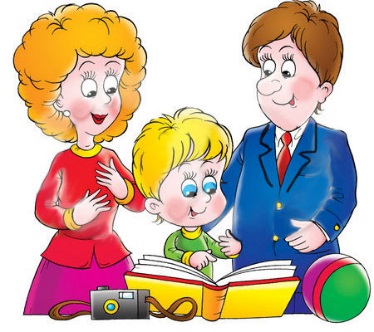 «Организация обучения с применением ЭОР»Для организации дистанционного обучения школа предложит  формат взаимодействия с ребенком (электронный журнал, телефон, электронная почта, чат в мессенджерах, вебинар, скайп, zoom, др.), платформу и электронные образовательные ресурсы, учебный материал – это  учебники, видео уроки, дополнительные источники, тесты, домашние задания, способы организации обратной связи, а также расписание занятий на каждый день.Образовательная организация будет вести ежедневный учет посещаемости и успеваемости обучающихся, находящихся на дистанционном обучении, и взаимодействовать по этому вопросу с родителями.  Необходимо учитывать объем времени для подготовки домашнего задания по всем предметам, который не должен превышать во 2-3 классах 1,5 часа, в 4-5 классах – 2 часа, в 6-8 классах – 2,5 часа, 9-11 классах – до 3,5 часов. Продолжительность непрерывного использования компьютера  составляет для учащихся 1-2 классов не более 20 мин., для 3-4 классов – не более 25 мин., 5-6 классов – не более 30 мин., 7-11 классов – не более 35 мин.Оценки будут выставляться в электронный журнал.  В случае возникновения вопросов нужно обращаться на горячую линию образовательной организации  8-911-196-84-26 муниципального органа управления образованием. На едином бесплатном государственном портале по поддержке родителей растимдетей.рф запущен навигатор консультационных центров.Центры оказывают психолого-педагогическую, методическую поддержку по вопросам воспитания и образования детей, а также дистанционной формы обучения.